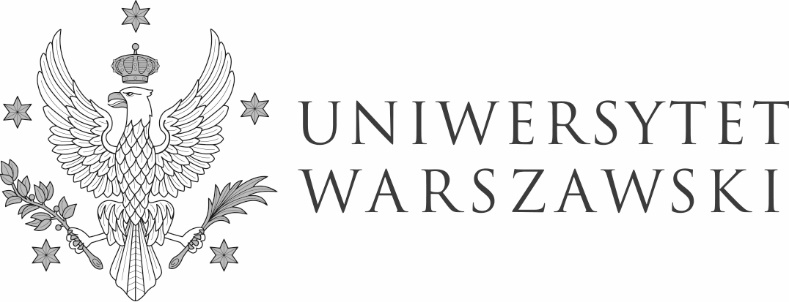 Warszawa, dnia 13.01.2023 r.DZP-361/18/2022/MG/37                                                                    Do wszystkich zainteresowanychDotyczy: postępowania o udzielenia zamówienia publicznego w trybie podstawowym nr DZP-361/18/2022 pn.: „Obsługa techniczna i konserwacja w budynkach UW administrowanych przez Biuro Gospodarcze: Część I – konserwacja i utrzymanie w stałej sprawności instalacji systemów: sygnalizacji pożaru, dźwiękowego systemu ostrzegawczego, oddymiania klatki schodowej, sterowania klap oddymiania i pożarowych, oświetlenia ewakuacyjnego i awaryjnego, Część II – konserwacja instalacji hydroforowych w oparciu o DTR producenta, Część III – konserwacja i utrzymanie w stałej sprawności instalacji sygnalizacji włamania i napadu”INFORMACJA O WYBORZE NAJKORZYSTNIEJSZEJ OFERTYZamawiający działając zgodnie z art. 253 ust. 2 ustawy z dnia 11 września 2019 r. Prawo Zamówień Publicznych (t.j. Dz.U. z 2022 r. poz. 1710  z późn. zm.), zwanej dalej „ustawą Pzp”, informuje, że za najkorzystniejszą w części III uznał ofertę złożoną przez EL-CORP Sp. z o.o., ul. Czarnocińska 31, 03-100 Warszawa.Uzasadnienie wyboru: Oferta spełnia wszystkie wymagania określone w ustawie Pzp i specyfikacji warunków zamówienia oraz uzyskała maksymalną liczbę punktów przyznaną w oparciu o ustalone kryteria oceny ofert i ich wagi. W niniejszym postępowaniu w części III wpłynęły następujące oferty:Punktacja przyznana ofertom w każdym kryterium oceny ofert i łączna punktacja:Zamawiający jednocześnie informuje, iż w toku badania i oceny ofert na podstawie art. 223 ust. 2 pkt 2 ustawy Pzp poprawił oczywiste omyłki rachunkowe. W związku z dokonanymi poprawkami przyjął do oceny: w ofercie Nr 3 cenę brutto: 75 232,00 zł, w ofercie Nr 4 cenę brutto: 59.901,32 zł.W imieniu ZamawiającegoPełnomocnik Rektora ds. zamówień publicznych        mgr Piotr SkuberaNumer ofertyWykonawca123Janusz Mrozowski „DOMATECH”ul. Banacha 2b, 02-097 Warszawa  4EL-CORP Sp. z o.o.ul. Czarnocińska 31, 03-100 WarszawaNrofertyKryteria oceny ofertKryteria oceny ofertPunkty łącznieNrofertyCena brutto Czas reakcjiPunkty łącznie347,7720,0067,77460,0040,00100,00